   Origination Date: 03.08.2015. Version: 1PRODUCT DATA SHEETSYNTHETIC ZEOLITE 4A - AGMain application: Raw materials in detergents productions and other chemical industry.TThe above values have been determined by the measuring methods and  instruments of  Alumina doo Zvornik.Product is available in bulk, containers or packaged depending on our customer requirements and available for delivery in the following modes of transport: Road - silo trucks, silo containers, palletsRail - bulk and palletsCompliance: This product is REACH compliant, ask Alumina doo for the associated REACHregistration details. Karakaj bb, 75400 ZvornikRepublic of Srpska, Bosnia and HerzegovinaPhone:  +387 (0) 56 / 260 970, 260 435Fax: +387 (0) 56 / 260 726http://www.aluminazv.ba„Alumina” d.o.o.  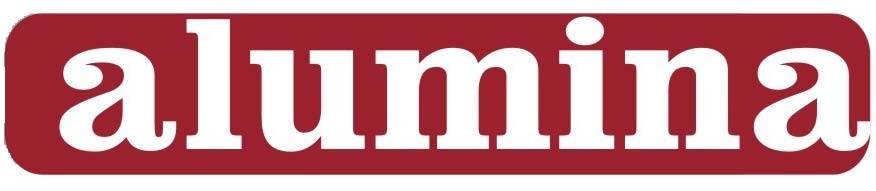 ZvornikChemical CharacteristicsChemical CharacteristicsChemical CharacteristicsChemical Characteristics                                                                                        Typical content              Guaranteed limits                                                                                        Typical content              Guaranteed limits                                                                                        Typical content              Guaranteed limits                                                                                        Typical content              Guaranteed limitsWater content, 1 h 800 °C%2018 - 22Al2O3              %3634 -37Na2O%2221 - 23SiO2           %4241 - 43     Totoal ironppm120150 max     Chelatable iron            ppm3040 maxPhysical CharacteristicsPhysical CharacteristicsPhysical CharacteristicsPhysical CharacteristicsPhysical Characteristics                                                                                          Typical value              Guaranteed limits                                                                                          Typical value              Guaranteed limits                                                                                          Typical value              Guaranteed limits                                                                                          Typical value              Guaranteed limits                                                                                          Typical value              Guaranteed limitsWhitenes degree (Hunter colour L)%%98.597 minBulk Densitykg/m3kg/m3330270 - 380Calcium exchange capacity (mg CaO/g) Calcium exchange capacity (mg CaO/g) 165160 minpH Value (1 %, 25 ºC)11111Particle size distribution      Median Diameter D50mm43 - 6Sieve residue (Wet sieving; > 45 μm)%%0.20.5 maxOil adsorption capacity (g / 100 g)5248 - 55Cristallinity (X ray diffraction XRD)%%10095 min